Doklad OJE - 2952v		ODBĚRATEL - fakturační adresaNárodní galerie v PrazeStaroměstské náměstí 12110 15 Praha 1Číslo objednávky 2952/2023DODAVATELAWETE s.r.o.Třebíz 72 273 75 TřebízOBJEDNÁVKAE-mail: XXXXXXXXXXXXXXXXXXXXXRazítko a podpis 	Dle § 6 odst.1 zákona c. 340/2015 Sb. o registru smluv nabývá objednávka s předmětem plnění vyšší než hodnota 50.000,- Kč bez DPH účinnosti až uveřejněním (včetně jejího písemného potvrzení) v registru smluv. Uveřejnění provede objednatel.Žádáme obratem o zaslání akceptace (potrvrzení) objednávky.Potvrzené a odsouhlasené faktury spolu s objednávkou, případně předávacím či srovnávacím protokolem zasílejte na XXXXXXXXXXXXXXXXDatum:   Podpis:Platné elektronické podpisy:26.10.2023 17:08:18 - XXXXXXXXXXX - příkazce operace01.11.2023 10:01:36 - XXXXXXXXXXXXXX - správce rozpočtuČíslo objednávky 2952/2023© MÚZO Praha s.r.o. - www.muzo.czStrana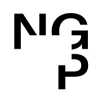 Zřízena zákonem č.148/1949 Sb., o Národní galerii v Praze  Česká republikaIČ    00023281	DIČ CZ00023281IČ    27934187	DIČ CZ27934187IČ    27934187	DIČ CZ27934187Typ Příspěvková organizaceDatum vystavení      06.10.2023Číslo jednacíSmlouvaNEZADANAPožadujeme :Požadujeme :Požadujeme :Termín dodání	01.10.2023- 31.12.2023Způsob dopravyZpůsob dopravyZpůsob dopravyZpůsob platby	Platebním příkazemZpůsob platby	Platebním příkazemZpůsob platby	Platebním příkazemSplatnost faktury      30 dnůod data doručeníObjednáváme u VásObjednáváme u VásObjednáváme u VásObjednáváme u VásObjednáváme u VásPoložkaMnožství MJ%DPH	Cena bez DPH/MJDPH/MJCelkem s DPHPráce na webových systémech pro databáze NGP1.0021	99 837.0020 965.77120 802.77Vystavil(a)XXXXXXXXXXXXXXXPřibližná celková cena120 802.77Kč